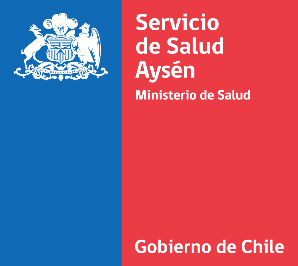 ANEXOS DE POSTULACIÓNANEXO IANEXO Nº IICARTA DE APELACIÓN A PUNTAJExxxxxxxxxxxxxxxxxxxxxxxxxxxxxJunto con saludar, me dirijo a Ud. para solicitar tenga a bien acoger mi apelación al puntaje del Proceso de selección, publicado el día ………………………., en el(los) siguiente(s) etapas: ETAPA…………………………Puntos Preliminar……………………. / Puntos Esperados…………………..				Argumentación de Apelación:De acuerdo a la observación a mi puntaje preliminar: “…………………………………………………………………………………………………………………………………………………………………………………………………………………………………………………………………………………………………………………………………………………………………………………………………………………………………………………………………………………………………………………………………………………………………………………………………………………………………………………………………………………………………………………………………………………………”.Con lo anterior espero subir de:……... a………….. Puntos en este subfactor.CERTIFICADO DE ANTECEDENTES DE POSTULACIÓN PROCESO DE MOVILIDAD INTERNA CERTIFICADO DE ANTECEDENTES DE POSTULACIÓN PROCESO DE MOVILIDAD INTERNA CERTIFICADO DE ANTECEDENTES DE POSTULACIÓN PROCESO DE MOVILIDAD INTERNA CERTIFICADO DE ANTECEDENTES DE POSTULACIÓN PROCESO DE MOVILIDAD INTERNA CERTIFICADO DE ANTECEDENTES DE POSTULACIÓN PROCESO DE MOVILIDAD INTERNA PARA FUNCIONARIOS/AS DE LA RED DEL SSAPARA FUNCIONARIOS/AS DE LA RED DEL SSAPARA FUNCIONARIOS/AS DE LA RED DEL SSAPARA FUNCIONARIOS/AS DE LA RED DEL SSAPARA FUNCIONARIOS/AS DE LA RED DEL SSAI. IDENTIFICACIÓN POSTULANTEI. IDENTIFICACIÓN POSTULANTEI. IDENTIFICACIÓN POSTULANTEI. IDENTIFICACIÓN POSTULANTEI. IDENTIFICACIÓN POSTULANTENOMBRE COMPLETORUNANEXO MINSALCELULARCORREO ELECTRÓNICO AUTORIZADO PARA LA POSTULACIÓNESTABLECIMIENTOUNIDAD DE TRABAJOPLANTA ACTUALCALIDAD JURÍDICA ACTUALGRADO EUS ACTUALTÍTULOINSTITUCIÓNFECHA DE TITULACIÓNNÚMERO DE SEMESTRESIV. ACTIVIDADES DE CAPACITACIÓN PERTINENTEIV. ACTIVIDADES DE CAPACITACIÓN PERTINENTEIV. ACTIVIDADES DE CAPACITACIÓN PERTINENTEIV. ACTIVIDADES DE CAPACITACIÓN PERTINENTEIV. ACTIVIDADES DE CAPACITACIÓN PERTINENTEACTIVIDAD DE CAPACITACIÓNFECHA INICIOFECHA TÉRMINOSITUACIÓNHORASSUMA DE HORAS PEDAGÓGICAS DE LOS ÚLTIMOS 36 MESESSUMA DE HORAS PEDAGÓGICAS DE LOS ÚLTIMOS 36 MESESRespaldar con certificado de capacitaciónRespaldar con certificado de capacitaciónRespaldar con certificado de capacitaciónRespaldar con certificado de capacitaciónRespaldar con certificado de capacitaciónV. TIEMPO SERVIDO EN LA PLANTA A LA QUE POSTULA EN EL SERVICIO DE SALUD AYSÉN AL  01.04.2023V. TIEMPO SERVIDO EN LA PLANTA A LA QUE POSTULA EN EL SERVICIO DE SALUD AYSÉN AL  01.04.2023V. TIEMPO SERVIDO EN LA PLANTA A LA QUE POSTULA EN EL SERVICIO DE SALUD AYSÉN AL  01.04.2023V. TIEMPO SERVIDO EN LA PLANTA A LA QUE POSTULA EN EL SERVICIO DE SALUD AYSÉN AL  01.04.2023V. TIEMPO SERVIDO EN LA PLANTA A LA QUE POSTULA EN EL SERVICIO DE SALUD AYSÉN AL  01.04.2023V. TIEMPO SERVIDO EN LA PLANTA A LA QUE POSTULA EN EL SERVICIO DE SALUD AYSÉN AL  01.04.2023ANTIGÜEDADANTIGÜEDADAÑOSMESESDÍASTiempo servido en la planta a la que postula en el Servicio de Salud Aysén, en forma continua o discontinua. Tiempo servido en la planta a la que postula en el Servicio de Salud Aysén, en forma continua o discontinua. Respaldar con certificado de relación de servicios de SIRHRespaldar con certificado de relación de servicios de SIRHRespaldar con certificado de relación de servicios de SIRHRespaldar con certificado de relación de servicios de SIRHRespaldar con certificado de relación de servicios de SIRHVI. ÚLTIMA CALIFICACIÓN EN EL SERVICIO DE SALUD AYSÉN AL 2022VI. ÚLTIMA CALIFICACIÓN EN EL SERVICIO DE SALUD AYSÉN AL 2022VI. ÚLTIMA CALIFICACIÓN EN EL SERVICIO DE SALUD AYSÉN AL 2022VI. ÚLTIMA CALIFICACIÓN EN EL SERVICIO DE SALUD AYSÉN AL 2022VI. ÚLTIMA CALIFICACIÓN EN EL SERVICIO DE SALUD AYSÉN AL 2022VI. ÚLTIMA CALIFICACIÓN EN EL SERVICIO DE SALUD AYSÉN AL 2022PERIODOPERIODOPUNTAJE CALIFICACIÓNPUNTAJE CALIFICACIÓNPUNTAJE CALIFICACIÓNTomo conocimiento y acepto todas las condiciones establecidas en las bases del proceso de selección Tomo conocimiento y acepto todas las condiciones establecidas en las bases del proceso de selección Tomo conocimiento y acepto todas las condiciones establecidas en las bases del proceso de selección Tomo conocimiento y acepto todas las condiciones establecidas en las bases del proceso de selección Tomo conocimiento y acepto todas las condiciones establecidas en las bases del proceso de selección FIRMA POSTULANTEFIRMA POSTULANTEFIRMA POSTULANTEFIRMA POSTULANTEFIRMA POSTULANTEFIRMA POSTULANTEFIRMA POSTULANTEFIRMA POSTULANTEFECHAA:DE:……………………………………………………………………CÓDIGO DE POSTULACIÓN:…………….FechaNombre y Firma  Postulante